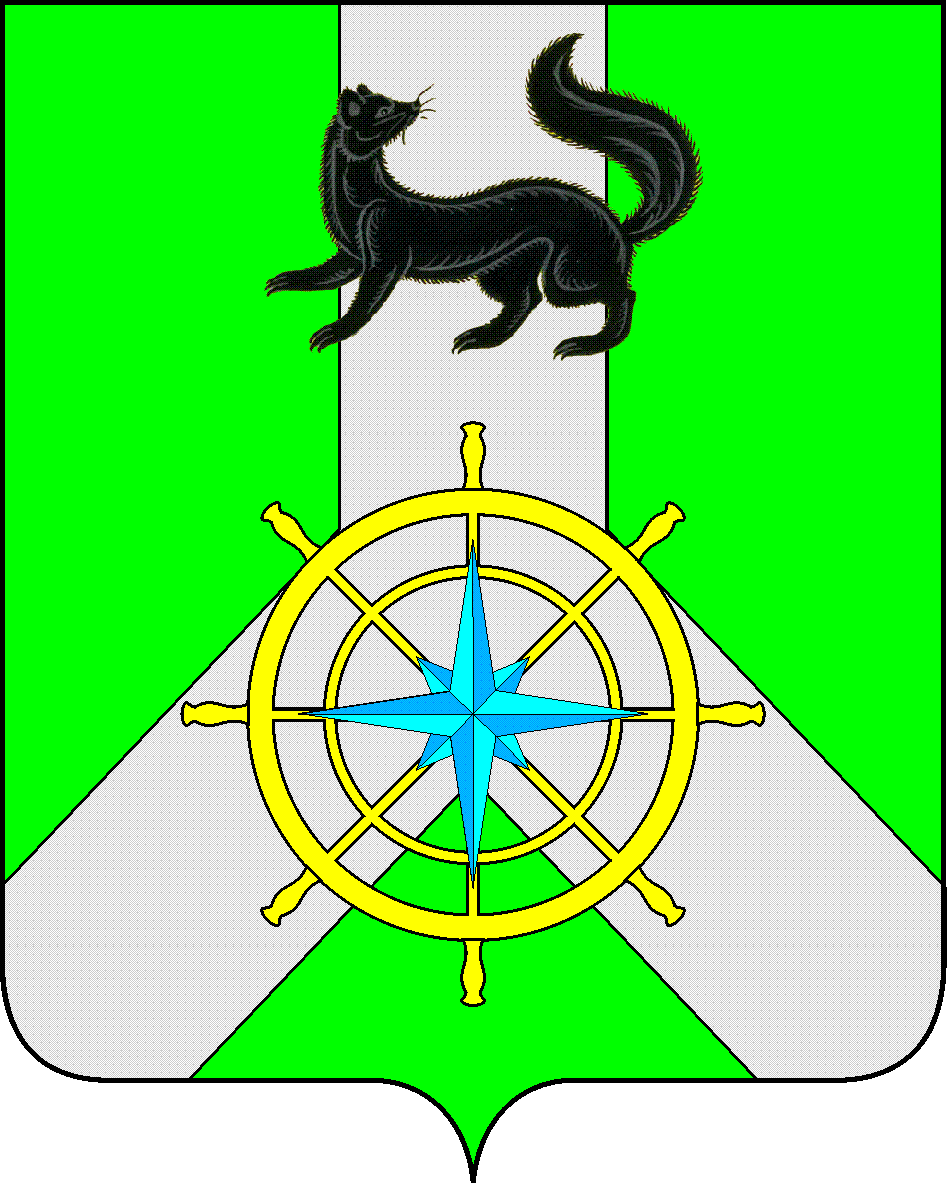 Р О С С И Й С К А Я   Ф Е Д Е Р А Ц И ЯИ Р К У Т С К А Я   О Б Л А С Т ЬК И Р Е Н С К И Й   М У Н И Ц И П А Л Ь Н Ы Й   Р А Й О НА Д М И Н И С Т Р А Ц И Я П О С Т А Н О В Л Е Н И Е  В соответствии с Федеральными законами от 12.02.1998 № 28-ФЗ «О гражданской обороне», от 06.10.2003 № 131-ФЗ «Об общих принципах организации местного самоуправления в Российской Федерации», постановлением Правительства Российской Федерации от 24 марта 1997 г. № 334 «О Порядке сбора и обмена информацией в области защиты населения и территорий от чрезвычайных ситуаций природного и техногенного характера», руководствуясь ст.39, 55 Устава муниципального образования Киренский район, администрация Киренского муниципального районаПОСТАНОВЛЯЕТ:1. Утвердить Порядок сбора и обмена информацией в области защиты населения и территорий от чрезвычайных ситуаций природного и техногенного характера на территории Киренского муниципального района, согласно приложению № 1.2. Рекомендовать главам администраций городских и сельских поселений Киренского муниципального района, руководителям предприятий, учреждений и организаций, расположенных на территории Киренского муниципального района, независимо от организационно-правовых форм организовать сбор и обмен информацией в области защиты населения и территорий от чрезвычайных ситуаций природного и техногенного характера на подведомственных территориях.3. Муниципальному казённому учреждению «Единая дежурно-диспетчерская служба – 112 Киренского района» провести работу с территориальными органами исполнительной власти и организациями по заключению соглашений об организации информационного обмена.4. Настоящее постановление вступает в законную силу со дня его подписания.5. Настоящее постановление разместить на официальном сайте администрации Киренского муниципального района.6. Контроль исполнения настоящего постановления возложить на заместителя мэра, председателя Комитета по имуществу и ЖКХ.           И.о. главы администрации                                                А.В. ВоробьевСогласовано:Заместитель мэра – председатель Комитета по имуществу и ЖКХ                                                                И.А. КравченкоПравовой отдел                                                                                            И.С. Чернина               Подготовил:Начальник отдела ГО и ЧС    Комитета по имуществу и ЖКХ администрации Киренского муниципального районаЗалуцкий Е. В., тел. 4-30-87Лист рассылкиОтдел ГО и ЧС Комитета по имуществу и ЖКХ администрации Киренского муниципального районаПриложение № 1Утвержден Постановлением администрации Киренского муниципального района от 15.02.2022г. № 71ПОРЯДОКсбора и обмена информацией в области защиты населения и территорий от
чрезвычайных ситуаций природного и техногенного характера на
территории Киренского муниципального района1.Настоящий Порядок в соответствии с постановлением Правительства Российской Федерации от 24 марта 1997 года N 334 «О Порядке сбора и обмена в Российской Федерации информацией в области защиты населения и территорий от чрезвычайных ситуаций природного и техногенного характера» определяет основные правила сбора и обмена информацией в области защиты населения и территорий от чрезвычайных ситуаций природного и техногенного характера на территории Киренского муниципального района Иркутской области (далее - информация).2.Информация должна содержать сведения о прогнозируемых и возникших чрезвычайных ситуациях природного и техногенного характера (далее - чрезвычайные ситуации) и их последствиях, мерах по защите населения и территорий, ведении аварийно-спасательных и других неотложных работ, силах и средствах, задействованных для ликвидации чрезвычайных ситуаций, радиационной, химической, медико-биологической, взрывной, пожарной и экологической безопасности на соответствующих объектах и территориях, а также сведения о деятельности территориальных органов федеральных органов исполнительной власти, органов исполнительной власти субъектов Российской Федерации, органов местного самоуправления муниципальных образований и организаций в области защиты населения и территорий от чрезвычайных ситуаций, составе и структуре сил и средств, предназначенных для предупреждения и ликвидации чрезвычайных ситуаций, в том числе сил постоянной готовности, создании, наличии, об использовании и о восполнении финансовых и материальных ресурсов для ликвидации чрезвычайных ситуаций.3.Сбор и обмен информацией осуществляются в целях принятия мер по предупреждению и ликвидации чрезвычайных ситуаций, оценки их последствий, информирования и своевременного оповещения населения о прогнозируемых и возникших чрезвычайных ситуациях.4.Городские и сельские поселения Киренского муниципального района представляют информацию в муниципальное казённое учреждение «Единая дежурно-диспетчерская служба – 112 Киренского района».5.Сельские старосты на территории Киренского муниципального района осуществляют информационное взаимодействие по вопросам обеспечения защиты граждан от чрезвычайных ситуаций природного и техногенного характера с МКУ «ЕДДС-112 Киренского района» по телефону 89643501259.6.Организации представляют информацию в МКУ «ЕДДС-112 Киренского района», а также в федеральный орган исполнительной власти, к сфере деятельности которого относится организация.7.МКУ «ЕДДС-112 Киренского района»   предоставляет информацию начальнику отдела  по ГО и ЧС  администрации Киренского муниципального района и федеральное казенное учреждение «Центр управления в кризисных ситуациях Главного управления МЧС России по Иркутской области» (далее - ЦУКС).8.Территориальные органы федеральных органов исполнительной власти, осуществляющие наблюдение и контроль за состоянием окружающей природной среды на территории Киренского муниципального района Иркутской области, обстановкой на потенциально опасных объектах и прилегающих к ним территориях, представляют информацию о прогнозируемых и возникших чрезвычайных ситуациях в МКУ «ЕДДС-112 Киренского района»   и ЦУКС.9.Информация представляется в соответствии с критериями, формами и сроками, установленными Министерством Российской Федерации по делам гражданской обороны, чрезвычайным ситуациям и ликвидации последствий стихийных бедствий.от 15 февраля 2022г.№  71г.КиренскО порядке сбора и обмена информацией в области защиты населения и территорий от чрезвычайных ситуаций природного и техногенного характера